NÁRODNÁ RADA SLOVENSKEJ REPUBLIKYII. volebné obdobieČíslo: 339/2002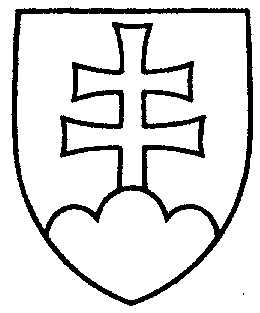 2028UZNESENIENÁRODNEJ RADY SLOVENSKEJ REPUBLIKYz 5. apríla 2002k návrhu poslancov Národnej rady Slovenskej republiky Jirka MALCHÁRKA
a Roberta FICA na vydanie ústavného zákona o skrátení volebného obdobia Národnej rady Slovenskej republiky (tlač 1366) - prvé čítanie	Národná rada Slovenskej republikypo prerokovaní návrhu poslancov Národnej rady Slovenskej republiky Jirka MALCHÁRKA a Roberta FICA na vydanie ústavného zákona o skrátení volebného obdobia Národnej rady Slovenskej republiky (tlač 1366) v prvom čítanír o z h o d l a,  ž epodľa § 73 ods. 4 zákona Národnej rady Slovenskej republiky č. 350/1996
Z. z.  o rokovacom poriadku Národnej rady Slovenskej republiky v znení neskorších predpisov nebude pokračovať v rokovaní o tomto návrhu zákona. Jozef  M i g a š  v. r.predsedaNárodnej rady Slovenskej republikyOverovatelia:Dušan  Š v a n t n e r   v. r.Jaroslav  S l a n ý   v. r.